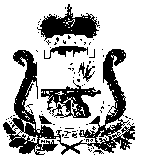                                           АДМИНИСТРАЦИЯ                   Стодолищенского сельского поселения             Починковского района  Смоленской области                                             ПОСТАНОВЛЕНИЕот 15.04.2014 г.                                 №024пос. СтодолищеОб утверждении стоимости и требований к качеству услуг,предоставляемых согласно гарантированному перечню услуг по погребениюВ соответствии с пунктом 3 статьи 9 Федерального закона от 12.01.1996 года № 8-ФЗ «О погребении и похоронном деле», постановлением Администрации Смоленской области от 24.11.2008 № 633 «Об утверждении Порядка согласования стоимости услуг, предоставляемых согласно гарантированному перечню услуг по погребению», постановлением администрации Смоленской области от 25.12.2013г. № 1080 «Об утверждении Порядка индексации размеров возмещения стоимости гарантированного перечня услуг по погребению и социального пособия на погребение в 2014 году»,     Администрация Стодолищенского сельского поселения Починковского района Смоленской области  постановляет:1.Утвердить стоимость услуг, предоставляемых согласно гарантированному перечню услуг по погребению, согласно приложению №1.2. Утвердить требования к качеству услуг, предоставляемых согласно гарантированному перечню услуг по погребению согласно приложению № 2.3. Стоимость гарантированного перечня услуг по погребению подлежит индексации исходя из прогнозируемого уровня инфляции, установленного Федеральным законом о федеральном бюджете на очередной год и плановый период.3. Настоящее постановление вступает в силу со дня принятия и распространяет свое действие на правоотношения возникшие с 01.01.2014г.4. Постановление Администрации Стодолищенского сельского поселения Починковского района смоленской области от 13.06.2012 г. № 50 «Об утверждении стоимости услуг, предоставляемых согласно гарантированному перечню услуг по погребению» признать утратившим силу.Глава муниципального образования Стодолищенского сельского поселения Починковского района Смоленской области                                                                     Г.А. ЗнайкоПриложение №1к постановлению АдминистрацииСтодолищенского сельского поселенияПочинковского районаСмоленской областиот 15.04..2014г. №  024Стоимость услуг, предоставляемых согласно гарантированному перечню услуг по погребению Приложение № 2к постановлению АдминистрацииСтодолищенского сельского поселенияПочинковского районаСмоленской областиот 15.04..2014г. №  024Требования к качеству услуг,  предоставляемых согласно гарантированному перечню услуг по погребению № п/пВид услуг по погребениюТариф (цена), руб. в летнее времяТариф (цена), руб. в зимнее время1Оформление документов, необходимых для погребения107-22102-222Предоставление и доставка гроба и других предметов, необходимых для погребения (с облачением)2466-102471-572.1.Предоставление и доставка гроба и других предметов, необходимых для погребения (без облачения)2397-172405-043Перевозка тела (останков) умершего на кладбище1202-421216-644Погребение (рытье могилы, захоронение)1017-511556-10Общая стоимость гарантированного перечня услуг по погребению (с облачением)4793-255346-53Средняя цена гарантированного перечня услуг по погребению (с облачением)5069-895069-89Общая стоимость гарантированного перечня услуг по погребению (без облачения)4724-325280-00Средняя цена гарантированного перечня услуг по погребению (без облачения)5002-165002-16№ п/пНаименование услугТребования к качеству предоставляемых услуг1Оформление документов, необходимых для погребенияПрием заказа на похороны, оформление заказа по спецобслуживанию, определение места захоронения и подготовка его к захоронению, оформление документации: счета-заказа на похороны с определением прейскурантной цены, составление отчета о предоставленных услугах, регистрация захоронения и другой отчетности.2Предоставление и доставка гроба и других предметов, необходимых для погребенияОблачение тела. Предоставление деревянного гроба, обитого внутри и снаружи тканью (красный, белый ситец),  вынос гроба из места хранения,погрузка на автомобиль (газель), снятие гроба с автомобиля, доставка по адресу.3Перевозка тела  (останков) умершего на кладбищеВынос гроба с телом из помещения и установка в автомобиль, доставка до места захоронения, снятие гроба с телом с автомобиля и перенос к месту захоронения.4Погребение (рытье могилы, захоронение)Рытье могилы, забивка крышки гроба и опускание в могилу, засыпка могилы и устройство надмогильного холмика, изготовление и установка регистрационного знака.